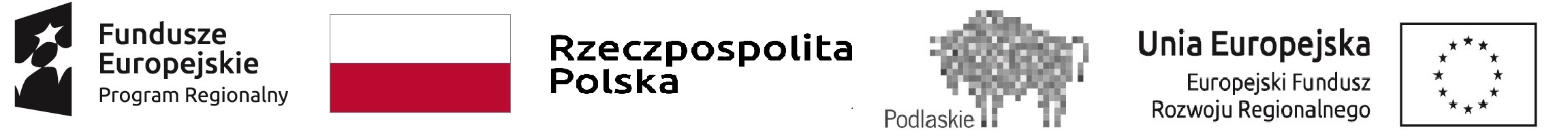 										Suwałki, 06.11.2019 r.PIR.042.1.2019Dotyczy:  postępowanie o udzielenie zamówienia publicznego nr: PIR.042.1.2019  „Termomodernizacja  budynku Domu Dziecka w Nowej Pawłówce, gmina Przerośl, Powiat Suwalski”Zamawiający na podstawie art. 38 ust. Ustawy Prawo zamówień publicznych (Dz. U. z 2019 r. poz. 1843) udziela odpowiedzi na pytania zadane e-mailem  przez jednego z Wykonawców:Pytanie nr IV:Proszę o wyjaśnienie zapisu z projektu budowlanego:IV.1.„jako dolne źródło ciepła dla pomp wykorzystać należy kolektory pionowe o głębokości odwiertu czynnego do 100 m – 20 szt.  a łącznie zakłada się ok. 6496 m kolektora gruntowego - 20 odwiertów o głębokości 100 m, to nie 6496 m?”Odpowiedz: L=2000x2+544+615=5196m ( odwierty+rurociągi doprowadzające czynnik do studni rozdzielaczowej)IV.2.„z rur dz 40x2,9 PE SDR11 PN 12,5 - nie ma rur 40x2,9 mm. Są no. 40x3,0 mm i nie w SDR11ani PN12,5? jakiego rodzaju sondy mają być zastosowane?”Odpowiedz: Rury dz 40 PE 100 RC SDR 13,6 PN 12,5IV.3.„przyjmuje się ok. 7 odwiertów po ok. 99m głębokości łączone w studniach o średnicy dn 2000 w których umieszczone będą dwa rozdzielacze po 10 i 16 wyjść - proszę o wyjaśnienie?”Odpowiedz: Należy zamontować 2 studnie  z rozdzielaczami – po 10 wyjść-studnie przejazdowe ( odwierty do 100m)